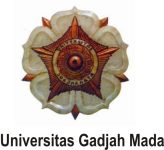 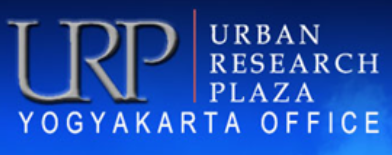 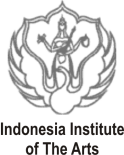 Hibah Dana Penelitian untuk civitas akademika ISI Yogyakarta dan Universitas Gadjah MadaUntuk 4 (empat) judul proposal (2 dari ISI Yogyakarta dan 2 dari UGM)Dana Rp 7.500.000,- (tujuh juta lima ratus ribu rupiah) per proposalProposal diajukan dan dilaksanakan oleh seorang dosen perguruan tinggi, mahasiswa S2 atau mahasiswa S3Proposal penelitian berupa masalah perkotaan dengan tema: “MAKING A SOCIAL CHANNEL WITH EXCLUDED PEOPLE”Luaran wajibSatu makalah dalam bahasa Inggris yang akan dipresentasikan dalam Seminar internasional 13th URP Academic Forum Kerjasama Universitas Gadjah Mada dengan Osaka City University, Fakultas Ilmu Budaya UGM, Institut Seni Indonesia dan Urban Research Plaza Yogyakarta Office pada bulan Februari 2015, serta akan diterbitkan dalam prosiding dan website URPKetentuanProposal berbahasa IndonesiaMerupakan hasil penelitian berbasis IndonesiaBelum pernah dipublikasikan atau dipresentasikan di seminar atau konferensi lainUntuk kepentingan peer-review yang bersifat anonim, nama dan aneka identitas pengusul proposal hanya dituliskan pada halaman muka proposal.Pada halaman pertama proposal, judul penelitian dituliskan lagi tanpa nama atau identitas apapun pengusul proposal.Proposal dilampiri CVProposal dikirimkan dalam wujud softcopy dengan format pdfBatas waktu penerimaan proposal13 Oktober 2014 pukul 23:59 via email: urp.fib@ugm.ac.id Peer review: 15 - 20 Oktober 2014Pengumuman hasil seleksi: 22 Oktober 2014 (via email dan publikasi website www.urp.fib.ugm.ac.id)                       Penandatanganan kontrak penelitian: 23 Oktober 2014Pelaksanaan penelitian: 23 Oktober – 31 Desember 2014Batas waktu penyerahan hasil penelitian: 31 Desember 2014 Berupa makalah siap presentasi dalam bahasa Inggris